B O S T O N M E D I C A L C E N T E R     Estimada paciente:Bienvenida a Boston Medical Center.  Estamos muy felices de que tenga a su bebé en nuestra clínica.  Aquí hay información sobre su procedimiento:Cesárea repetida o cesárea primaria: ______________________Fecha: __________________________ Hora de llegada: __________________Lugar: Unidad de trabajo de parto y alumbramiento de Boston Medical Center, edificio Yawkey, 4.º pisoSe registrará para su ingreso una vez que entre a la unidad de trabajo de parto y alumbramiento.Siempre queremos comenzar la cirugía a tiempo. Pero a veces, si llega a surgir una emergencia, podemos atrasarnos y tener que comenzar la cirugía un poco más tarde. Si hay una demora, un miembro del equipo hablará con usted. Pedimos disculpas por cualquier inconveniente que esto pueda causar. Recuerde que siempre queremos hacer todo lo posible para ofrecer la atención médica más segura a todos nuestros pacientes.Visita a la clínica de preintervención quirúrgicaLa clínica de preintervención quirúrgica la llamará y/o le enviará por correo un recordatorio de la fecha y la hora de su visita antes de la cirugía. La prepararán para la cirugía y le harán análisis de sangre importantes.La clínica de preintervención quirúrgica se encuentra en 725 Albany St (edificio Shapiro), nivel inferior, habitación A Prueba de COVID-19 La prueba de COVID-19 para todos los pacientes quirúrgicos se pueden realizar en el edificio de estacionamiento de 710 Albany St. desde el auto o sin cita previa en el 1.° piso.  Esto lo programará la clínica de preintervención quirúrgica previo al procedimiento el mismo día de su visita con ellos.Recuerde:No coma nada 8 horas antes de su cirugía.  Puede beber agua o la bebida de cirugía de BMC hasta 2 horas antes de su cirugía. Hable con su médico o partera si tiene preguntas sobre cómo tomar los medicamentos que ingiere normalmente.Traiga su identificación, tarjeta de seguro de salud, poder de atención médica y consentimiento de ligadura de trompas (si ese es su plan). Además, traiga todos los artículos personales que pueda necesitar para usted o su bebé (ropa, cepillo de dientes, ropa de bebé, silla de seguridad para niños). Para obtener más información, hable con su proveedor.Atentamente,El personal de trabajo de parto y alumbramiento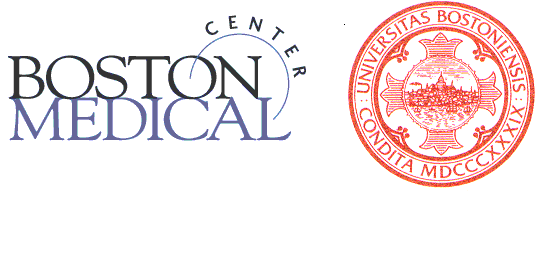 